Temat: Literackie oblicza wojny - wiersze wybrane Krzysztofa Kamila Baczyńskiego.(2 lekcje).1.Sylwetka  poety.Pseudonim Jan Bugaj. Poeta, żołnierz AK, poległ w  Powstaniu Warszawskim 4 sierpnia 1944 roku. Kilka tygodni później zginęła w Powstaniu także żona poety Barbara, którą poślubił w 1942r. Za życia wydał dwa zbiory poezji, Jego twórczość została wydana po 1956 roku.2."Pokolenie" ( wiatr drzewa spienia)Wiersz z 1943r. Jest gorzkim głosem pokolenia  Kolumbów, któremu wojna zabrała młodość i normalne życie. Osoba mówiąca wypowiada się w liczbie mnogiej- jest nim pokolenie, którego doświadczeniem generacyjny jest druga wojna światowa. Pokolenie to dorasta w czasie wojny, która wymaga od nich nie tylko poświęceń, ale i postępowania niezgodnego z etyką  w normalnym świecie - przykazanie Dekalogu nagle ulegają odwróceniu. Rzeczywistość wojenna stała się nauczycielką, ucząc, że nie ma miłości , litości, sumienia, że trzeba zapomnieć o tych wartościach. Ostatnia zwrotka to wizja ludzi - trupów stojących na wozach , czołgach, samolotach i dramatycznym pytaniem o sąd historii, o pamięć, podziw czy współczucie u przyszłych pokoleń.W tym wierszu  widoczna jest poetyka ekspresjonizmu, obrazy wojny przypominają katastroficzny ekspresjonizm, wiele środków stylistycznych: porównania, metafory, epitety.2."Historia".Osoba mówiąca wypowiada się w pierwszej osobie ( liryka bezpośrednia). Odwołuje się do wydarzeń w przeszłości zapamiętanych z lekcji historii. Przed oczami osoby mówiącej przewijają się kolejne obrazy z pogranicza snu i jawy, poetycka wizja nakładających się na siebie bitew z przeszłości.(ułani i Księstwo Warszawskie, pożegnanie żołnierza z dziewczyną, obraz kobiet ,  matek i kochanek w żałobie po powstaniu listopadowym i styczniowym. Historia powtarza się, zmieniają się tylko mundury ,sens walki pozostaje ten sam. 3."Elegia o ... chłopcu polskim."Wiersz powstał 20 marca 1944r. Adresatem wiersza jest chłopiec - syn, który ginie podczas wojny, a podmiotem lirycznym jest jego matka. Baczyński patrzy  "na siebie" oczyma swej matki. Utwór ma cechy kołysanki, trenu opłakującego zabite dziecko; motyw  matki cierpiącej (Mater Dolorosa).4."Biała magia"Wiersz miłosny poświęcony żonie Barbarze.5. Baczyński należał do pokolenia Kolumbów. W historii literatury terminem tym określa się pokolenie twórców urodzonych około 1920 roku i wychowanych w międzywojniu, którzy weszli do konspiracji i ruchu oporu, należeli do Szarych Szeregów a później Armii Krajowej i walczyli w Powstaniu Warszawskim. Przedstawiciele pokolenia Kolumbów to Krzysztof Kamil Baczyński, Tadeusz Gajcy, Andrzej Trzebiński, Tadeusz Borowski, Zdzisław Stroiński, Wacław Bojarski. Większość z  nich zginęło w czasie wojny6. Cechy twórczości Baczyńskiego.Indywidualizm, dojrzałość mimo młodego wieku, patriotyzm, egzystencjalizm, wierność tradycji romantycznej, etyka, tyrteizm, bogata metaforyka, refleksyjność.7. Baczyński jest też autorem prostych piosenek żołnierskich jak: " Maszeruje pluton przez zielony las" albo "O, Barbaro, o Barbaro" ("Barbara" to kryptonim klasy, w której uczył się Baczyński w Podchorążówce ).Temat: Społeczne odmiany polszczyzny.1. Język ogólnopolski dzieli się na język mówiony i język pisany. Polszczyzna mówiona wyróżnia się następującymi cechami: swobodniejsza składnia niż w języku pisanym, używanie wyrazów nacechowanych emocjonalnie, uproszczenie grup spółgłoskowych. Intonacja, gesty i mimika odgrywają ważną rolę.Język pisany przestrzega poprawnej składni, słownictwa bardziej wyszukanego zastosowanego do funkcji tekstu, używa zdań złożonych i równoważników zdania.2.Dialekty  to terytorialne odmiany  języka.3. Odmiany środowiskowe i zawodowe. Używane są w całej Polsce przez grupy społeczne i zawodowe. Środowiska(lekarze, prawnicy, mechanicy samochodowi) posługują się specjalnym słownictwem - terminami i profesjonalizmami. Terminy nie są nacechowane emocjonalnie, są określeniami oficjalnymi. Profesjonalizmy są nacechowane emocjonalnie, mają charakter potoczny.4. Inne grupy społeczne - języki grupy hobbystycznych, subkultur, gwara uczniowska. Często mamy negatywny stosunek do tej wersji języka. Żargon inaczej slang - wzmacnia więź w danej grupie i umożliwia lepszą komunikację członków danej społeczności.5. Zróżnicowanie pokoleniowe. Język każdego pokolenia jest kształtowany przez wydarzenia polityczne, kulturalne Czy zjawiska socjologiczne. Innowacje i odstępstwa od ogólnie przyjętej normy są charakterystyczne dla języka młodszej generacji. Rodziny , które wyjechały z kraju i mieszkają za granicą - rodzice mówią do dzieci po polsku, a te  płynnie odpowiadają w języku kraju zamieszkania.Temat: Życie w obozie śmierci - Tadeusz Borowski: Proszę państwa do gazu, U nas w Auschwitzu.1. Informacja o autorze.Urodzony w 1922r., należał do pokolenia Kolumbów. Aresztowany 25 lutego 1943 roku, więzień Oświęcimia, od połowy 1944 roku więzień obozów w Rzeszy. Wrócił do kraju  w 1946 roku i włączył się aktywnie w życie polityczne i kulturalne PRL. Zmarł śmiercią samobójczą w 1951r.2. Narracja  w pierwszej osobie, narratorem jest więzień funkcyjny -vorarbeiter Tadek;jest jednocześnie głównym bohaterem opowiadań; choć istnieje bardzo dużo zbieżność między nim a samym Borowskim (koleje życia); narrator jest kreacją artystyczną. Objawia się też przez formy "my", "nas" - utożsamiając się ze społecznością obozową, robi wrażenie  zasiedziałego i zorientowanego w tym świecie.2. Behawioryzm jest metodą twórczą rezygnująca z analizy psychologicznej postaci, a przedstawiającą bohatera tylko w  jego zachowaniach i odezwaniach. Praca więźniów została ukazana przez relacje o zachowaniach i odtworzenie rozmów. O uczuciach mówi się rzadko i powściągliwie.Zastosowany w opowiadaniach behawioryzm daje złudzenie absolutnej prawdy, ponieważ język rozmów reprezentuje gwarę obozową ( stylizacja środowiskowa- wulgaryzmy; nazwy funkcji i części obozu:. pipel, kapo, kremowy). Oddaje uprzedmiotowienie człowieka, chce on przeżyć za wszelką cenę, jest nieczuły na cierpienie i uczucia innych więźniów. Sygnalizuje, że to, co faszyzm stworzył w Oświęcimiu, wyszło poza jakiekolwiek wyobrażalne granice, więc i poza możliwość analizy  w języku. Postępowanie człowieka determinowany dwa czynniki: głód i nadzieję na uniknięcie śmierci. Zaspokojenie głodu( prawdziwego) i odsunięcie widma śmierci choćby o jeden dzień usprawiedliwiają każdy czyn( ojciec powiesił syna za kradzież chleba, brygadzista Tadek skwapliwie przekaże Andrzejowi polecenie kapo, żeby wykończyć więźnia). Granica między katem a ofiarą jest ciągle przekraczana, z człowiekiem można zrobić wszystko.3." Proszę państwa do gazu" to opis sytuacji na rampie podczas selekcji więźniów z nowego transportu - na śmierć (do gazu) albo do pracy. Tadeusz idzie na rampę z nadzieją zdobycia butów, nie wytrzymuje jednak dantejskich scen( kiedy matka wyrzeka się dziecka, aby ocaleć), a ostatecznie obrazu stłoczonych w wagonie trupów, które miał wyładowywać, odchodzi i wymiotuje, nie pamięta o butach.4."U nas w Auschwitzu" to opowiadanie jest obrazem życia w obozie koncentracyjnym - listy pisane przez Tadeusza z kursu sanitarnego do dziewczyny Tuski; eksperymenty medyczne na więźniach, transporty do gazu, podział na Kanadę ( więźniowie ze starymi numerami, mogący chodzić na rampę, skorzystać przy rozładowywaniu transportu, współpracujący z Niemcami) i " muzułmanów" ( chorzy, głodni, pogardzani przez innych, zobojętniali, przeznaczeni na śmierć); ale także dom publiczny, mecze i koncerty.5. Obowiązujące w obozie zasady Barbara Skarga (więźniarka obozów sowieckich) nazwała odwróconym Dekalogiem, a więc nakazującym zabijać, kraść, dawać fałszywe świadectwo - można liczyć na zbawienie.... od śmierci. Życie w obozie nazwano zwyczajną apokalipsą.Temat: Życie poza obozem śmierci -T. Borowski " Pożegnanie z Marią".1. Obraz życia w okupowanej Warszawie : tragiczna sytuacja Żydów ( postać Żydówki ,która uciekła ze szpitala, i drugiej, Doktorowej, wykupionej z getta, ale wracającej do niego na wieść o tym, że została tam jej córka bez szans na wyjście); życie w strachu ( łapanki, godzina policyjna, w łapance zostaje aresztowana narzeczona narratora, Maria, następnie wywieziono do obozu koncentracyjnego, gdzie zapewne zginęła); nielegalne interesy ( narrator Tadeusz, pracownik składu budowlanego, bierze w nich udział wraz z kierownikiem; z Marią pędzą bimber); zarabianie na pomocy Żydom ( kierownik, sklepikarz).2. Okupacyjna rzeczywistość polega na walce o przeżycie, w której nie liczą się wartości i drugi człowiek. Przerywnikami w tej walce o byt są chwile rozmów o literaturze i filozofii, uczestniczenie w tajnym nauczaniu, miłość. Zapomnienie i wytchnienie daje też alkohol.3. Dwoistość narratora: -narrator - bohater -poeta ( ogląda świat z zewnątrz, opisuje no wiersze i w wolnych chwilach odbija na powielaczu, czyta, przygotowuje się do zajęć na kompletach polonistycznych).  narrator - bohater -magazynier ( nielegalnie handluje z Niemcami, sprzedaje wapno na lewo, wyładowuje meble doktorowej z getta, po cwaniacku zabiera maszynę do pisania wysokiej klasy i chowa ją pod łóżko, produkuje bimber za zgodą kierownika).Dzięki funkcji podwójnego narratora - uwiarygodnienie świata przedstawionego ( opowiada w pierwszej osobie), a więc i postaw Polaków w okupowanej Warszawie, zamanifestowanie przez Borowskiego własnej winy i współodpowiedzialności za to, co dzieje się z ludźmi w sytuacji zagrożenia życia.4. W utworze nie mówi się o walce z okupantem, o konieczności walki.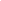 